Payment Advice form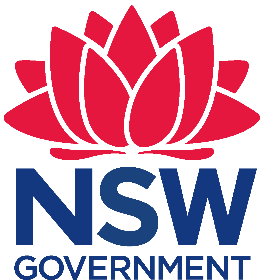 D’Arts Disability Dance Student Workshop 2023
The Arts Unit, NSW Department of Education
Program fee: $33 per student (no GST required)………………………………………………………..……………………………………………………………….…..School name: ___________________________________________________________   School code: _____________Workshop attending: _____________________________________________________Expected number of students attending: ___________ Overview of disabilities of students attending the workshop: 
(This information allows us to best provide for the students attending, and to ensure that the workshop is as accessible as possible)Mild intellectual (IM)Moderate intellectual (IO)Severe intellectual (IS)Autism (Au)Physical (P)Behavioural (BD)Mental health (ED)Vision impaired (V)Hearing impaired (H)Uses a wheelchairOther (specify): ….……………………………………………………..……………………………………………………………….…..I understand that the school will be charged a fee of $33.00 per student who attends the 2023 D’Arts Disability Dance Student Workshop. I understand that fees are processed by the Arts Unit as a direct debit via an Intercompany Journal (previously Sundry Tax) after the workshop (you will be charged for the number that attend). Organising teacher Name: __________________________Signature: _______________________Date: _______________Principal 
Name: ___________________________Signature: _______________________Date: ______________Once complete, please upload this form into your application or email to the Arts Initiatives team: ArtsInitiatives@det.nsw.edu.au